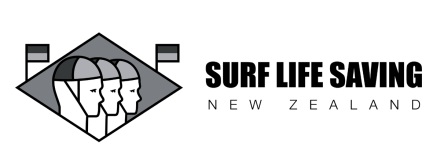 Protest and Appeal FormProtests will only be accepted on this form.Date: 			Event #:  		  Event Name:  				Heat____     QF____    SF____	  F____ 	[circle relevant race & Insert race number]Club Lodging Protest:  								Manager Name: 					    Manager Signature:  		          	I/We formally protest against:																																																																																								Grounds for this protest are found in the SLSNZ Surf Sport Competition Manual (October 2012 Edition) on:Page________  Section______The circumstances leading to the protest were: 																																																											Official Use Only:Referees Comments:Competition Appeals Committee ReportAppeals Committee Comprised:1.2.3.4.The protest was heard:	Date  				 Time:  				Protest Outcome:CAC Recommendations to the Championship Referee:Signed by the Appeals Committee who heard this protest.									 				         .Verbal protest received by (name and forename):Verbal protest received at (time):Protest Form received by (name and forename):Protest Form received at (time):Protest Fee received: